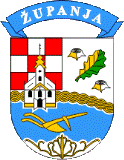 Organizator:            	Šahovski klub «Šahovski centar Nexus».Vrijeme i mjesto:    	27. kolovoza 2022. god., Županja, restoran Kristal, Naselje Šećerana 61. Pravo sudjelovanja:	Najavljeni igrači do 26.8., sa Fide ID. Sustav natjecanja:  	Švicarski sustav, 15 kola, FIDE varijanta. Tempo igre: 	         Blitz: 3 minute + 2 sekunde /Fischer/.  		          	Turnir se boduje za FBL.	Nagrade (u kn): 	I. =1.000,00  II. =700,00  III. =450,00  IV. =350,00 V. =300,00  VI.. =270,00			VII.  =250,00  VIII. =230,00   IX.-X.  =200,00.Najbolja igračica:   150,00, 100,00.Najbolji igrač U20: 150,00, 100,00.Nagrade nisu kumulativne.Upisnina: 60 kn  - Najavljeni igrači s uplatama do 26.08.   /ŠK Šahovski centar Nexus, IBAN: HR6323600001102788744/,Inozemni najavljeni igrači,90 kn  najavljeni igrači poslije 17,00 sati 26.08. /sms/Viber/WhatsApp: +385 91 540 4309/            (Upisnine su oslobođeni igrači U20 klubova ŠSVSŽ)Turnirski program: 	Prijave do 27. kolovoza 2022. godine do 10,00 sati.Svečano otvaranje u 10,15 sati. 1. kolo u 10,30 sati.Ostala kola:  			2. kolo u 10,45,		  	  7. kolo u 12,45,			12. kolo u 14,00,			3. kolo u 11,00,            	  8. kolo u 13,00,			13. kolo u 14,15,			4. kolo u 11,15,			  9. kolo u 13,15,			14. kolo u 14,30,			5. kolo u 11,30, 	/pauza/ 	10. kolo u 13,30,			13. kolo u 14,45,			6. kolo u 12,30,			11. kolo u 13,45,			15. kolo u 15,00.Svečano zatvaranje, ručak i podjela nagrada nakon 15. kola. Najave: krunoslavlesic@gmail.com, sms: +385 91 54 04 309.Razno: Organizator osigurava svu opremu, ručak i osvježenje tijekom natjecanja.Pokrovitelj: Grad Županja.													ORGANIZATOR